   Районні олімпіадні завдання з географії.8 клас.2014– 2015 навчальний рік.Теоретичний тур.Складіть рекламний буклет для екскурсійного  туру «Ландшафтні дива Євразії».  До туру включіть не менше шести об’єктів,  які  належать до різних форм рельєфу. Назвіть місце їх розміщення і покажіть ознаки їх унікальності. (12 балів).  Назвіть основні риси ФГП України, як ці риси впливають на проведення кордонів України ? (12 балів).  Завдання практичного туру.Виконайте тестові завдання, дотримуючись таких правил: охайно обведіть кружечком номер однієї (на вашу думку, правильної) відповіді на кожне з 12-ти запитань. За правильну відповідь — один бал. Бал за те чи інше завдання не нараховуватиметься у випадках, якщо:■^ ваша відповідь неправильна або відсутня;^ номер відповіді буде обведений олівцем, а не авторучкою;^ на одне запитання ви дасте дві відповіді або більше;^ відповідь   міститиме   будь-які   виправлення (у тому числі — коректором).Максимальна кількість балів — 12.	"1.	Визначте, який з мінералів є свинцевою рудою  :  1)    лабрадорит;                    2) гематит;
3)    галеніт;                            4) піролюзит.  2.	Укажіть причину, яка зумовлює зимовий максимум випадання атмосферних опадів у Європейському Середземномор’ї  :   1)    вплив  Середземного моря ;	        2)   панування тропічних повітряних мас ;3)    своєрідний рельєф поверхні;	        4)   переважання низького атмосферного тиску.   3.	Координати Луцька  (карта):   44° 23' пн. ш. і 23° 42'сх. д.;51° 00' пн. ш. і 25° 30' сх. д.;46° 07' пн. ш. і 26° 00' сх. д.;48° 23' пн. ш. і  24° 18' сх. д.о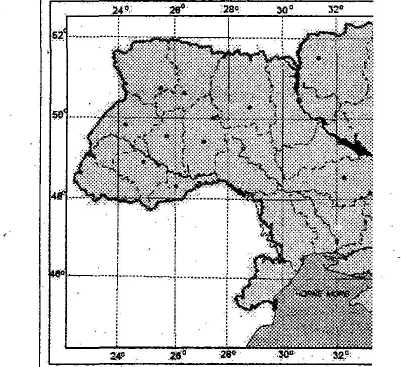 4.	Визначте географічну довготу міста ,  якщо різниця між його місцевим часом і місцевим часом Лондона становить 2 год. 00 хв.  :  1)    24 0  сх. д.;	2) 300 00 ' сх. д;3)    280 30 ' сх. д. ;	4) 320 30' сх. д.   5.	Зазначте коефіцієнт зволоження К, при якому найбільш імовірне утворення дерново – підзолистих ґрунтів  :  1)    К = 1,3;	2) К = 0,6;3)    К = 0,9;	4) К = 0, 3.6.	Якщо судно рухається від м. Голкового у напрямку, азимут якого становить 90, то через певний час воно досягне берегів:  1)    Південної Америки;                          2) Північної Америки;
3)    Австралії;	                      4) Євразії.7.	Укажіть географічний об’єкт , у межах якого знаходиться найвища вершина Африки:  1)    гори Атлас	2) Драконові гори;3)    Ефіопське нагір’я;	4) Східноафриканське плоскогір’я .8. 	Кут між напрямком на магнітний полюс  на топографічній карті і напрямком на заданий предмет називається:  1)    магнітним азимутом;	  2) дійсним азимутом;3)	магнітним схиленням; 	 4) дирекцій ним кутом.9.	Скільки солі ( в кг) можна добути з 1 м2 води Мертвого  моря, якщо його середня солоність  становить 360 ◦◦/◦:  1)    360;	2)    36;3)    0,36;	4)     3,610.	Укажіть, на скільки менша відстань від центру Землі до полюсів від відстані  від центру Землі до екватора:    1)   на 111 км;	2)   на 210 км;3)   на 21 км;	4)   на 12 км.11.	Укажіть, в якій пустелі найспекотніша пора триває з грудня по лютий: 1)	Аравійській; 3)	Калахарі;2)	Гобі;4)	Каракумах.12.	Яка температура повітря на вершині Говерли,  якщо у підніжжя  вона  становить +20 :  1)    - 110;	2)   - 140;3)    - 10 0;	4)    + 20.Завдання 2. ( 12 балів).Нанесіть на  контурну карту України  та підпишіть  основні тектонічні одиниці   України. Виділіть основні геологічні відклади на Українському щиті (12  б)   Записати типовий план характеристики материка :( 12 б ) Районні олімпіадні завдання з географії.9 клас.2014– 2015 навчальний рік.Теоретичний тур.Складіть рекламний буклет для екскурсійного  туру «Ландшафтні дива України».  До туру включіть не менше шести об’єктів,  які  належать до різних форм рельєфу. Назвіть місце їх розміщення і покажіть ознаки їх унікальності. (12 балів).   Назвіть основні географічні та історичні передумови, які відіграли важливу роль у тому, що Київ став столицею України.(12 балів).  Завдання практичного туру.       Виконайте тестові завдання, дотримуючись таких правил: охайно обведіть кружечком номер однієї (на вашу думку, правильної) відповіді на кожне з 12-ти запитань. За правильну відповідь — один бал. Бал за те чи інше завдання не нараховуватиметься у випадках, якщо:•^ ваша відповідь неправильна або відсутня;•^ номер відповіді буде обведений олівцем, а не авторучкою;^ на одне запитання ви дасте дві відповіді або більше;^ відповідь міститиме будь-які виправлення (у тому числі — коректором).Максимальна кількість балів — 12.1.	Укажіть область, у якій зріс рівень безробіття через те, що видобуток бурого вугілля в Україні за останні 20 років скоротився у 5 разів  :   1)    Львівська;                   2) Дніпропетровська;
3)    Донецька;                    4) Кіровоградська.  2.	Укажіть назву етапу встановлення державного кордону , визначеного за угодою напрямку проходження державного кордону і нанесення його  на географічну карту:   1)    делімітація;	2) демаркація;3)    декларація;	4) інсталяція.  3.	Координати Луцька  (карта):         44° 23' пн. ш. і 23° 42'сх. д.;51° 00' пн. ш. і 25° 30' сх. д.;46° 07' пн. ш. і 26° 00' сх. д.;48° 23' пн. ш. і  24° 18' сх. д.о4.	Назвіть область, яка межує із сімома іншими областями України  :   1)    Тернопільська	2) Дніпропетровська;3)    Черкаська ;	4) Кіровоградська.   5.	Вкажіть назву підземних вод, що утворюються внаслідок остигання магми, яка проникає в товщу гірських порід :   1)    інфільтраційні.;	            2) ювенільні;3)    седиментаційні ;	            4) конденсаційні.6.	Зазначте, найближче до найвищої вершини якого материка 22 червня опівдні за Гринвічем Сонце перебуває в зеніті:  1)    Євразія                                        2) Південна Америка;
3)    Африка;	               4) Австралія7.	Зазначте області України з найбільшим потенціалом  мінерально – сировинних ресурсів :   1)    Харківська;	            2) Сумська ;3)    Херсонська;	            4) Миколаївська.8. 	Якщо ділянка земної кори , обмежена з двох боків тектонічними розломами, опущена вздовж лінії цих розломів, то це утворився:  1)    зсув;                              2) горст;3)	грабен; 	 4) скид.9.	Яка з риб не водиться в Чорному морі? :  1)    камбала;	2) скумбрія;3)    тріска;	4) хамса.10.	Зазначте, які  ґрунти є типовими в гірській місцевості Карпат?:  1)    Чорноземи;	         2) дерново - підзолисті;3)    сірі лісові ;                            4) бурі лісові.11.	Яка температура гірських порід у шахті завглибшки 1270 м, якщо температура верхнього шару гірських порід становила + 160:  
1)   38.10 ;                          2) 36,10;3)   39,10;	4) 37,10.12.	Визначте рівнину, найвищу точку рівнинної частини України:  1)    Приазовська височина;	2) Хотинська височина;3)    Придніпровська височина;	4) Подільська височина.Завдання № 1. На контурну карту України нанести кордони України та підписати країни - сусіди. На зворотній стороні вказати  рівень розвитку сусідів і їх особливості ПГП . (12 б).  Завдання № 2. Розподіліть річки за групами: Збруч, Псел, Оскіл, Салгир, Оріль, Горинь, Інгул, Харків, Лугань, Сула, Кальміус, Тетерев, Сейм, Прут.   Районні олімпіадні завдання з географії.10 клас.2014– 2015 навчальний рік.Теоретичний тур. У сучасному світі широких масштабів набули міграційні процеси. Зокрема це стосується міжнародної трудової міграції. В окремих країнах з’явився термін «трудовий мігрант у власній країні».  Які шляхи розв’язання цієї проблеми? Чи характерно це для України? (12 балів).  Наведіть приклади локальних конфліктів у регіонах світу та країнах. Укажіть причину їх виникнення  та шляхів уникнення таких ситуацій.  (12 балів).    Завдання практичного туру. Виконайте тестові завдання, дотримуючись таких правил: акуратно обведіть кружечком номер однієї (на вашу думку, правильної) відповіді на кожне з 12-ти запитань. За правильну відповідь — один бал. Бал за те чи інше завдання не нараховуватиметься у випадках, якщо:■^ ваша відповідь неправильна або відсутня;^ номер відповіді буде обведений олівцем, а не авторучкою;^ на одне запитання ви дасте дві відповіді або більше;^ відповідь міститиме будь-які виправлення (у тому числі — коректором).Максимальна кількість балів — 12.1.	Укажіть найважливіший принцип розміщення підприємств алюмінієвої промисловості : Близькість до джерел сировини;Можливість комплексної переробки сировини.;Близькість до джерел палива;Близькість до джерел дешевої електроенергії.2.	Яка гідроелектростанція розташована на території Кіровоградської області :    
1)   Кременчуцька;	2) Каховська;3)   Дніпровська;	4) Канівська.3.	Визначте центр хімічної промисловості  і кольорової металургії, який базується на місцевій сировині одного виду:   1)   Калуш ;	2) Запоріжжя;3)   Артемівськ;	4) Лисичанськ.4.	Визначте, який з приладів не є геодезичним :   1)    Бусоль;	2)    Теодоліт;3)    Нівелір;	4)    Психрометр.5.	Визначте, яке із озер є стічним:  1)   Аральське море;	2) Ейр;3)   Ері;	4) Чад.6.	Одне із катастрофічних природних явищ , яке супроводжується різким підвищенням температури поверхневих вод зниженої солоності в східній частині Тихого океану , назва якого у перекладі з іспанської мови означає «немовля, хлопчик»  :  Ель-Ніньйо;Мачу-Пікчу;Вілі-Вілі;Ла-Нінья.7.	Як називається процес поширення в сільській місцевості  міських стандартів  та способу життя?:  Субурбанізація;Джентрифікація;Псевдоурбанізація;Рурбанізація.  8.	Яка з країн не входить до ОПЕК?        1)   Еквадор;2)   Венесуела;3)   Нігерія;4)   Мексика .9.	Оберіть країну, яка має найбільшу кількість країн-сусідів :  1)    Ангола;	             2)  Чад;   3)   Єгипет;	                          4)   Намібія10.	У якій країні Європи розташоване високогірне плоскогір’я Месета:   Італія;Португалія;Греція;Іспанія.11.	Яке з наведених нижче міст є столицею держави, утвореної 9 липня 1911 р.:    1)   Приштина;	2) Цхінвалі;3)    Асмера;	4) Джуба.	12.	Який статус має територія під назвою Пуерто - Ріко:  Незалежна держава;Заморська територія ;Неінкорпорована організована територія  ;Штат.	Завдання 2.На контурній карті світу нанести 12 держав з конституційною монархією і підписати їх назви. ( 12балів). На зворотній стороні карти зобразити три схеми взаємодії парламенту, президента, уряду, монарха різних країн. Наприклад     Завдання 3.У вигляді таблиці скласти схему: ТНК – галузь - країна:  ( 12 країн – 12 балів) за зразком: Районні олімпіадні завдання з географії.11 клас.2014– 2015 навчальний рік.Теоретичний тур.1.	США і Канада – країни, що входять до групи економічно розвинутих країн світу. В обох міжнародний туризм досить розвинений і є провідною галуззю економіки. Загальна річна сума доходів від міжнародного туризму в США майже  у 10 разів перевищує надходження від цієї галузі в Канаді. Поясніть географічні чинники, що зумовлюють ці відмінності у розвитку міжнародного туризму у зазначених країнах. (12 балів).   2.  22 березня світ відзначає Міжнародний день води. В Україні більшість великих річок – транскордонні. Наша країна приєдналась до Конвенції з охорони та використання транскордонних водотоків  і озер. Заповніть таблицю, використавши свої знання про транскордонні  річки України. (12 балів)   Завдання практичного туру.      Виконайте тестові завдання, дотримуючись таких правил: акуратно обведіть кружечком номер однієї (на вашу думку, правильної) відповіді на кожне з 12-ти запитань. За правильну відповідь — один бал. Бал за те чи інше і завдання не нараховуватиметься у випадках, якщо:^ ваша відповідь неправильна або відсутня;^ номер відповіді буде обведений олівцем, а не     ; авторучкою;•^ на одне запитання ви дасте дві відповіді або більше;^ відповідь   міститиме   будь-які   виправлення (у тому числі — коректором).Максимальна кількість балів — 12 б.1.	Укажіть  який материк найчастіше на географічній карті зображують за допомогою азимутальної картографічної проекції:  1)   Антарктида;              2)   Африка;	3)   Північна Америка;	4)   Австралія .2.	Укажіть тип підстилаючої  поверхні, на якій альбедо буде максимальним:  	,1)   пісок;	2) вода;3)   сніг;       	4) луки.3.	Озеро, улоговина якого утворена давнім льодовиком, - це:   1)   Аральське море;	2) Ньяса;3)   Верхнє	4) Тітікака. 4.	Укажіть який острів є частиною середино – океанічного хребта над поверхнею океану:  Ірландія;Ісландія;Ньюфаундленд;Гаїті.5.	Укажіть гори Африки, які утворились з Альпами та Гімалаями:   1)    Драконові;	2) Капські;3)    Атлас;	4) Ефіопське нагір’я.6.	Укажіть,  яким знаком на топографічній карті масштабу 1: 25000 позначають річку шириною 170 м:  1)   позамасштабним;	                       2) лінійним;3)   масштабним (площадковим);       	4) пояснювальним.7.	Кількість води, яку проносить річка через поперечний переріз за одну секунду, називається:  1)    Річний стік;	2) Витрата води3)    Падіння річки;	4) Швидкість течії8.	На місцевій сировині працює ртутний комбінат у місті:   Горлівка;КалушАрмянськ;Запоріжжя.9.	Із перерахованих країн до багатонаціональних належать :   1)    Швеція;	2)   Швейцарія;3)    Чилі;	4)   Японія.10.	Найважливіша причина відсутності підприємств, які виплавляють алюміній, у частині країн – великих виробників бокситів  - це :  1)    Відсутність споживача;	2) Слабка енергетична база;3)    Невеликі водні ресурси;         4) Відсутність палива.11.	Укажіть країну, де розташована штаб – квартира ТНК «Еріксон»:  Франція;Швеція ;Нідерланди;Фінляндія.12.	Поліцентрична міська агломерація Німеччини :  Берлінська;Рурська;Мюнхенська;Гамбурзька.	Завдання 1.Нанесіть на контурну карту світу регіони, в яких вирощують банани, позначте шість держав – основних експортерів даної продукції. ( 12 балів).  Завдання 2.  Обчисліть кількість міських жителів у Китаї, якщо відомо, що населення країни складає приблизно 1310 млн.  жителів, а рівень урбанізації – 38%. Відповідь подайте в мільйонах осіб.   ( 6 балів). Басейн ДніпраБасейн Сіверського ДінцяІнші басейни№п/пТНКГалузь спеціалізації компаніїНазва країниНестлеХітачіФорд МоторсСіменсЕксонБайєрДюпонПепсікоТексакоШевронІнтелДаймлер  БенцМіжнародні річкові басейни основної річки чи її найбільшої притоки.Кількість країн у межах басейну.Прилеглі до України держави.